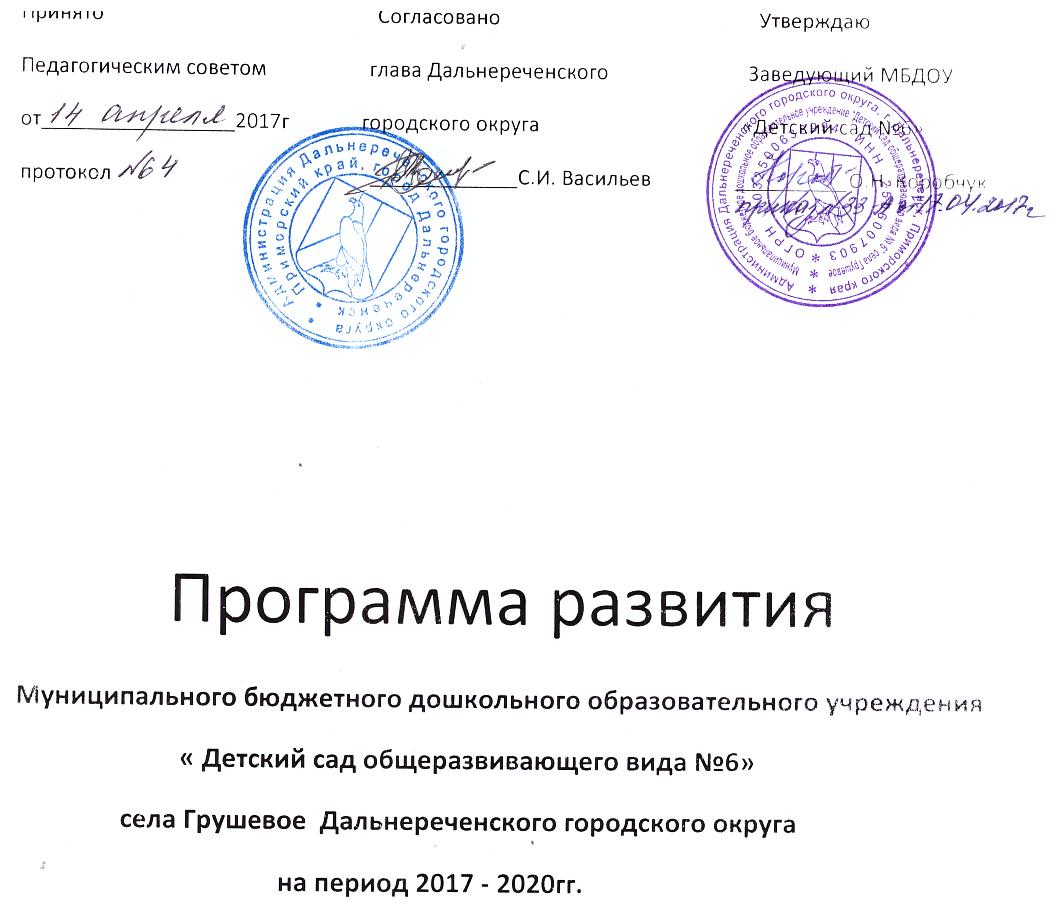 2017г 			        СодержаниеПаспорт Программы развития МБДОУ «Детский сад №6» на 2017-2020г.1. Пояснительная записка  Анализ проблемы, на решение которой направлена Программа Актуальность создания   программы развития ДОУ обусловлена:- государственной политикой в области образования – повышением доступности      качественного образования, соответствующего требованиям инновационного     развития экономики, современным потребностям общества и каждого гражданина.- принятием нового Закона «Об образовании в Российской Федерации»;                          - введением Федерального  государственного образовательного стандарта     дошкольного образования.           Для этого требуется:
- повышение качества образования;
- разработка и внедрение новых педагогических технологий;
- сохранение и укрепление здоровья воспитанников, применение    здоровьесберегающих технологий в образовательном процессе Учреждения;
- активизация адресной  работы с семьями, которая позволит удовлетворить    индивидуальные запросы родителей. 2. Информативная справка.Учреждение размещено в типовом одноэтажном здании,  имеется  канализация, оснащено верандами и прогулочными постройками для игровой деятельности. Помещение и участок соответствуют государственным санитарно-эпидемиологическим требованиям к устройству правилам и нормативам работы ДОУ СанПиН 2.4.1.3049-13 от 15.05.2013, нормам и правилам пожарной безопасности. Территория детского сада ухожена и озеленена различными видами деревьев и кустарников по всему периметру, имеются  клумбы и цветники. Коллектив поддерживает территорию в хорошем состоянии, ухаживая за цветниками, поддерживая чистоту и порядок. 		Материально-техническое обеспечение, оснащение образовательного процесса и развивающая среда Учреждения соответствует ФГОС ДО  В ДОУ  созданы все необходимые условия для организации и проведения образовательного процесса. Все базисные компоненты развивающей предметной среды детства включают оптимальные условия для полноценного физического, художественно-эстетического,  познавательного,  речевого  и  социально-коммуникативного развития детей. 		Учреждение располагает учебно-методической литературой для реализации основной комплексной программы «От рождения до школы».Учебно-методическая оснащенность детского сада позволяет проводить   воспитательно-образовательную работу с детьми и стремиться к высоким результатам. 		Образовательная среда создана с учетом возрастных  возможностей  детей, индивидуальных особенностей  воспитанников и конструируется таким образом, чтобы в течение дня каждый ребенок мог найти  для себя  увлекательное занятие. В каждой возрастной группе   созданы  хорошие условия для самостоятельной, художественной, творческой, театрализованной, двигательной деятельности, оборудованы «уголки»,   в которых размещен познавательный и игровой материал в соответствии с возрастом детей. Мебель, игровое оборудование   приобретено с  учетом санитарных и психолого-педагогических требований.Это позволяет детям организовывать разные игры в соответствии со своими интересами и замыслами, а также найти удобное, комфортное и безопасное место в зависимости от своего эмоционального состояния. При этом обеспечивается доступность ко всему содержанию развивающей среды, предоставляется детям возможность самостоятельно менять среду своих игр и увлечений. Среда своевременно изменяется (обновляется) с учетом программы, усложняющегося уровня умений детей и их половых различий. В групповых залах  находится необходимое оборудование для совместной деятельности с детьми: пианино, магнитофон, музыкальный центр,  музыкальные игрушки, портреты композиторов, фонотека, дидактические музыкальные игры, пошиты новые костюмы для детей и для взрослых.Для физкультурных занятий имеется гимнастическая лестница, маты, спортивный комплекс, мячи разных размеров, мешочки с песком для метания, гимнастические палки, скакалки, дорожки для профилактики плоскостопия, скамейки и т.д.Медицинский блок состоит из смотрового и   изолятора и помещения для уборочного инвентаря. Медицинский кабинет полностью оснащены всем необходимым оборудованием.Питание детей производится в групповых комнатах.  Весь цикл приготовления блюд происходит на пищеблоке Учреждения. Помещение пищеблока  имеет отдельный выход. Имеется десятидневное перспективное меню. При составлении меню используется разработанная картотека блюд, что обеспечивает сбалансированность питания по белкам, жирам, углеводам. Готовая пища выдается только после снятия пробы медработником и соответствующей записи в журнале результатов оценки готовых блюд.Питьевой режим в детском саду проводится в соответствии с требованиями СанПиН 2.4.1.3049-13 от 15.05.2013, питьевая вода доступна воспитанникам в течение всего времени нахождения в ДОУ. Ориентировочные размеры потребления воды ребенком зависят от времени года, двигательной активности ребенка.Методический  кабинет и  группы  постоянно пополняются периодической, методической и художественной литературой. Подбор литературы, сведений о самообразовании педагогов и обобщение передового педагогического опыта в методическом кабинете систематизированы и  упорядочены.  Предметная среда Учреждения оборудована с учетом возрастных особенностей детей. Все элементы среды связаны между собой по содержанию, отвечают необходимым требованиям безопасности и в целом создают оптимально-насыщенную, целостную многофункциональную среду.      		Разработана и внедрена система мер обеспечения безопасности жизни и деятельности ребенка в здании и на территории ДОУ: пожарная сигнализация, имеются первичные средства пожаротушения. В вечернее, ночное время в здании работает сторож.
В ДОУ регулярно проводятся мероприятия по соблюдению правил пожарной безопасности, по основам безопасности, учебные тренировки.
С детьми регулярно проводятся занятия, беседы по правилам дорожного движения и безопасного поведения детей  на улице, организуются экскурсии, игры.3. Анализ результатов деятельности ДОУ.На 1 сентября 2016 учебного года в детском саду функционируют 2 разновозрастные группы,  число воспитанников 26 в возрасте от 1,5 до 7 лет.    Группа младшая разновозрастная  от 1,5 - 4;Группа старшая разновозрастная   от  4 - 7 ;                        Социальный статус семей воспитанников  на 01.09.2016: Социальными заказчиками деятельности учреждения являются в первую очередь родители воспитанников. Поэтому коллектив Учреждения пытается создать доброжелательную, психологически комфортную атмосферу, в основе которой лежит определенная система взаимодействия с родителями, взаимопонимание и сотрудничество.Сведения о семьях воспитанников  Кадровое обеспечение воспитательно-образовательного процесса.Квалификация педагогических и учебно-вспомогательных работников соответствует квалификационным характеристикам.Должностной состав и количество работников, необходимых для реализации и обеспечения реализации Программы, определён ее целями и задачами, а также особенностями развития детей, соответствует.Обеспечено непрерывное сопровождение педагогическими и учебно-вспомогательными работниками в течение всего времени пребывания детей.Педагогические работники, реализующие Программу, обладают основными компетенциями, необходимыми для создания условия развития детей.Учреждение  полностью  укомплектовано педагогическими кадрами: заведующий – 1       воспитатели – 3 Наши педагоги:- награждены Грамотой  Управления образованием Дальнереченского городского округа – 3 педагога.Состояние здоровья воспитанников  и меры по охране и укреплению здоровья. Распределение детей по группам здоровья:Одной  из важнейших задач деятельности нашего ДОУ является охрана и укрепление здоровья детей, обеспечение полноценного физического развития, воспитания потребности в здоровом образе  жизни. На педагогическом совете, в ходе совместного обсуждения, была разработана система эффективных мероприятий по укреплению здоровья дошкольников. Педагоги используют в своей работе разнообразные закаливающие методы и приемы. Регулярно проводят утреннюю гимнастику, физкультурные занятия. В течение года проводятся дни здоровья, спортивно-развлекательные мероприятия. Проводится  санитарно-просветительная работа с родителями.В Учреждении постоянно  проводится  работа по улучшению здоровья и совершенствованию физических качеств детей с учетом индивидуальных особенностей воспитанников.Оздоровительная работа осуществлялась по следующим направлениям:Соблюдение режима дняУчет гигиенических требованийУтренняя гимнастикаВоздушно-оздоровительная гимнастика после снаВыполнение двигательного режима в группе и на прогулкеЗакаливающие мероприятия.Разработанный комплекс мероприятий успешно применяли педагоги в течение года. В детском саду  уровень физического развития детей стал значительно выше, в результате чего снизился %  заболеваемости.  По результатам отчетного 2016 года следует сделать вывод, что в дальнейшей работе необходимо  продолжать уделять  внимания вопросам организации оздоровления, закаливания. Следовательно, задача по укреплению здоровья детей и снижение заболеваемости  остается  для нас актуальной.   Проблемное поле:  Положительная динамика укрепления здоровья воспитанников существует, но она недостаточна, для того чтобы говорить об эффективной системе здоровьесбережения в Учреждении, позволяющей спрогнозировать и предупредить детскую заболеваемость.  Физкультурно-оздоровительная работа учреждения ведется в системе, но требует продолжения работа: - по развитию здоровьесберегающих технологий в деятельности Учреждения.      - по взаимодействию с социумом в вопросах поддержания и укрепления здоровья всех участников образовательного процесса.Особенности образовательного процесса  в ДОУ.Содержание образовательного процесса  выстроено в соответствии Основной образовательной программой  Учреждения. Программа разработана с учетом ФГОС дошкольного образования, особенностей  образовательного учреждения, региона и муниципалитета,  образовательных потребностей и запросов родителей воспитанников. Определяет цель, задачи, планируемые результаты, содержание и организацию образовательного процесса на ступени  дошкольного образования. Она охватывает все основные моменты жизнедеятельности детей.Кроме того, учтены концептуальные положения используемой  в  Учреждении (примерной) комплексной программы «От рождения до школы» под редакцией Н.Е. Вераксы, Т.С.Комаровой, М.А.Васильевой.Программа сформирована как программа психолого-педагогической поддержки позитивной социализации и индивидуализации, развития личности детей дошкольного возраста и определяет комплекс основных характеристик дошкольного образования (объем, содержание и планируемые результаты в виде целевых ориентиров дошкольного образования).Образовательный процесс в детском саду строится, прежде всего, на индивидуальном подходе к детям, создании благоприятного микроклимата в группе на основе интересного диалогического общения. 		В Учреждении проводятся следующие виды непосредственно организованной деятельности, согласно каждой возрастной группе: Речевое развитие. Развитие речи.Речевое развитие. Приобщение к художественной литературе.Познавательное развитие. Познавательное развитие. Ознакомление с социальным миром.Познавательное развитие. Ознакомление с миром природы.Художественно-эстетическое развитие. Лепка, рисование, аппликация,             конструирование/ ручной труд.Физическая культура.Художественно-эстетическое развитие. МузыкаДосуги музыкальные, спортивные.           Благодаря четкому планированию и  контролю, в Учреждении  хорошо отработана система  воспитательно-образовательной работы, разумно дополняемая коррекционно-воспитательной работой.		Этому способствует взаимосвязь всех специалистов Учреждения: воспитателей,  медицинского работника.                 	Расписание занятий составлено с учетом психофизических возможностей детей и обеспечивает взаимосвязь с повседневной жизнью детей в детском саду.Важнейшими показателями, влияющими на результативность педагогического процесса, являются условия его организации. Главным условием являются человеческие ресурсы, а именно педагогические кадры Учреждения. ДОУ кадрами полностью укомплектовано. Повышение уровня квалификации обеспечивается участием педагогов в методических объединениях, конкурсах, через курсы повышения квалификации, самообразование, развитие педагогического опыта.		Важнейшей характеристикой ДОУ является социально-психологический климат в коллективе. В настоящее время сформирован коллектив единомышленников с благоприятным психологическим климатом, способствующим нормальному  процессу решения стоящих перед коллективом задач. В Учреждении создаётся атмосфера  педагогического оптимизма и  ориентация  на успех.      	 Педагогов Учреждения отличает творческий подход к работе, инициативность, доброжелательность, демократичность в общении, открытость.Организация групповой комнаты приближена к домашней обстановке, что способствует эмоциональному благополучию детей их быстрейшей адаптации при поступлении в детский сад.В группе  игровое оборудование расположено по тематическому принципу для того, чтобы ребёнок мог самостоятельно выбрать себе занятие по душе. Для развития конструктивной деятельности дошкольников в группе имеются наборы крупного и мелкого строительного материала,  различные виды конструкторов.Педагогами и родителями  заготавливается природный и бросовый материал для художественного конструирования. Для развития у детей естественнонаучных представлений в группе оборудована соответствующая зона «Познание». Воспитателями эстетично оборудованы уголки природы, в  которых представлены: календарь природы, стенд «Времена года», альбомы по сезонам,  различные виды комнатных растений, за которыми охотно ухаживают дети под руководством воспитателя.На прогулках дети под руководством воспитателей ухаживают за посадками культурных растений.В ДОУ созданы условия по формированию элементарных математических представлений. Занятия строятся в игровой форме. В достаточном количестве  имеется демонстративный и раздаточный материал.Нравственно-патриотическое воспитание осуществляется с младшего возраста. На занятиях детей знакомят с родным краем. В группах имеются флаг, герб Российской Федерации. На  игровых  участках созданы необходимые условия для физического развития детей, он оснащен  спортивным оборудованием: лестница,  качели, горка, песочница.Методический кабинет ДОУ укомплектован методической литературой по всем направлениям. За последний год приобретено много методической  и  познавательной литературы в помощь воспитателю. Благодаря усилиям администрации и коллектива, в ДОУ создана база дидактических  игр, методической литературы. Программно-методическое обеспечение педагогического  процесса направлено на выполнение  Федеральных  государственных образовательных  стандартов дошкольного образования, что связано с использованием программ и технологий, обеспечивающих гармоничное развитие ребёнка, ориентацию на удовлетворение социального заказа.В целом, условия, созданные  в детском саду, способствуют воспитанию у детей эстетического вкуса и направлены  на то, чтобы каждый ребёнок чувствовал себя комфортно и защищённо.		Воспитатели  Учреждения эффективно используют в работе дидактические и развивающие игры, игровые приемы и упражнения, умственные и речевые логические задачи.  Умственное воспитание детей предусматривает развитие их мышления и речи. 		Приветствуется  проведение интегрированных занятий с участием различных специалистов, что способствует более быстрой динамике развития всех психических функций ребенка.		Главным в работе педагогического коллектива является психологическая поддержка ребенка, понимание его интересов, проблем и желаний, учет психофизических особенностей каждого воспитанника, его настроения в данный момент, защита прав ребенка и выполнение всех положений Конвенции о правах ребенка.      	В соответствии с основной образовательной Программой Учреждения была дополнена и переоборудована  предметно - развивающая среда в группах. В период учебного процесса педагогический  коллектив накапливал и приобретал программный и дидактический материал, что позволило педагогам добиться в учебно-воспитательном процессе нужных результатов. Значительные улучшения произошли  в уровне развития детей  ознакомлении с окружающем миром, экологии, музыкальной, театрализованной, физкультурной, а также в уровне игровой деятельности. Опираясь на результаты диагностики, можно сказать, что основная образовательная Программа Учреждения осваивается с учетом возрастных требований. Но наблюдается недостаточный уровень в реализации образовательной области «Познание», а именно познавательно-исследовательская деятельность. Дети больше работают по образцу, воспитателем  недостаточно применяется в непосредственной образовательной деятельности опытно-экспериментальная деятельность. Необходимо уделить педагогическому коллективу внимание на НОД по художественному творчеству, конструированию,  и по формированию элементарных математических представлений.  Проведённый анализ результатов педагогической деятельности коллектива Учреждения  показал, что вывод их на должный уровень во многом зависит от содержания, технологий и организации учебно-воспитательного процесса. 	 Развивающее обучение в новой модели образовательного пространства предлагает использование новых программ и технологий, которые предусматривают не просто усвоение нового содержания, а такую организацию познавательной деятельности детей, которая обеспечивает ребёнку новые достижения и продвижения в развитии.    Проблемное поле:В связи с введением в образовательный процесс ФГОС и новых форм работы необходимо повышать уровень квалификации педагогического персонала учреждения для более качественного планирования и организации образовательного  процесса, для  получения максимально возможных образовательных результатов.Проблемное поле: содержание предметно - развивающей среды в группах недостаточно отвечает потребностям современных детей, необходимо постоянно улучшать  материальную базу Учреждения.Вовлечения членов семей воспитанников в образовательный процесс.      Педагогический коллектив строит свою работу по воспитанию детей в тесном контакте с семьёй. Педагоги убеждены в том, что основное воздействие на развитие ребёнка всегда будет оказывать не детский сад, не школа, а прежде всего родители, семья.      Главная цель работы педагогов с семьёй психолого-педагогическое просвещение, оказание помощи в воспитании детей, профилактика нарушений в детско-родительских отношениях. Педагоги используют разнообразные формы вовлечения семьи в образовательный процесс. Осуществлять поиск эффективных путей взаимодействия (индивидуально ориентированных) с родителями детей нового поколения, привлечение их к совместному процессу воспитания, образования, оздоровления, развития детей, используя наряду с живым общением (безусловно, приоритетным), современные технологии (Интернет-ресурсы, участие в разработке и реализации совместных педагогических проектов, участие в управлении ДОО и др.)Проблемное поле:     Неоднородный контингент родителей, имеющий различные цели и ценности.     Наличие в Учреждении  родителей (законных представителей) с потребительским отношением к процессу образования, воспитания и развития их детей, с пассивным отношением  к участию в интерактивных мероприятиях, в управлении  ДОО     Недостаточная  заинтересованность и уровень компетентности родителей в вопросах ведения  здорового образа жизни и низкий уровень активной жизненной позиции.4. Концепция Программы развития ДОУ.         Основной  целью  Программы развития является создание в Учреждении системы интегративного образования, реализующего право каждого ребенка на качественное и доступное образование.  А так же  создание условий, обеспечивающих высокое качество результатов образовательной деятельности по формированию ключевых компетенций дошкольников, опираясь на личностно-ориентированную модель  взаимодействия взрослого и ребёнка с учётом его психофизиологических особенностей, индивидуальных способностей и развитие творческого потенциала.         Ценность инновационного характера современного дошкольного образования и Программы развития Учреждения направлена на сохранение позитивных достижений ДОУ. Внедрение современных педагогических технологий, в том числе информационно-коммуникационных, обеспечение личностно – ориентированной модели организации педагогического процесса, позволяющих ребёнку успешно адаптироваться и удачно реализовать себя в подвижном социуме, развитие его социальных компетенций в условиях интеграции усилий семьи и ДОУ.           Вместе с тем инновационный характер преобразования означает исследовательский подход к достигнутым результатам в деятельности ДОУ, соответствие потребностям современного информационного общества в максимальном развитии способностей ребёнка.           В связи с этим, результатом воспитания и образования дошкольника должны стать сформированные у ребёнка ключевые компетенции:Коммуникативная – умение общаться с целью быть понятымСоциальная – умение жить и заниматься вместе с другими детьми, близкимиИнформационная – владение умением систематизировать и «сворачивать» информацию, работать с разными видами информацииПродуктивная – умение планировать, доводить начатое до конца, способствовать созданию собственного продукта (рисунка, поделки, постройки)Нравственная – готовность, способность и потребность жить в обществе по общепринятым нормам и правиламФизическая – готовность, способность и потребность в здоровом образе жизни.           Ценность качества образовательного процесса для ДОУ  напрямую связано с ценностью ребёнка. Стремление простроить образовательный процесс в соответствии с индивидуальными потребностями и возможностями ребёнка означает с одной стороны – бережное отношение к ребёнку (его здоровью, его интересам, его возможностям), с другой стороны профессиональное создание  оптимальных условий  для его развития в воспитательно-образовательном процессе.Исходя из всего вышесказанного,  концептуальными направлениями развития деятельности МБДОУ «Детский сад №6» служат:Качество образования  Здоровье Сотрудничество Основные принципы, которыми будем руководствоваться, выстраивая  деятельность ДОУ:принцип системности – целостный подход, взаимодействие  всех направлений и звеньев на достижение оптимального результата – развития личности ребенка;принцип развивающего образования опирается на «зону ближайшего развития» и предполагает использование новейших технологий и методик;принцип индивидуализации и дифференциации предполагает учет субъективного опыта, индивидуальных предпочтений, склонностей, интересов и способностей детей и взрослых;принцип  гуманизации – основывается на усилении внимания к личности каждого воспитанника как высшей ценности общества, установке на формирование гражданина с полноценным познавательно – речевыми, моральными и физическими качествами, создании максимально благоприятных условий для развития его творческой индивидуальности;принцип  увлекательности – является одним из важнейших. Весь образовательный материал интересен детям, доступен и подается в игровой форме;принцип вариативности предполагает разнообразие содержания, форм и методов с учетом целей развития и педагогической поддержки каждого ребенка;принцип инновационности  – определяет постоянный поиск и выбор идей, наиболее оптимальных программ, технологий и форм работы;принцип активности – предполагает освоение ребенком программы через собственную деятельность под  руководством взрослого.              Образ будущего ДОУ -  это Учреждение, где ребенок реализует свое право на индивидуальное развитие в соответствии со своими потребностями, возможностями и способностями. Педагоги развивают свои профессиональные и личностные качества; руководитель обеспечивает успех деятельности детей и педагогов; коллектив работает в творческом поисковом режиме, основываясь на гуманных отношениях партнерского сотрудничества.   Основной структурной единицей в процессе развития ДОУ выступает взаимодействие участников образовательных отношений в системе «педагог- ребенок- родитель». Родители формируют социальный заказ на уровне общественной потребности; Воспитатели являются непосредственным реализатором образовательных услуг на уровне государства; Дети выступают как потребители оказываемых ДОО услуг по обучению и воспитанию, развитию личности.              Для того, чтобы педагоги могли эффективно осуществлять взаимодействие с семьей, необходимо повышение их правовой и психолого-педагогической культуры, формирование гуманистических взглядов на процесс образования, а также профессиональные умения контактировать с родителями.   Таким образом, цель  разработки данной концепции Программы развития ДОУ заключается в том, чтобы способствовать организации комфортного и эффективного процесса образования детей дошкольного возраста, содействовать всестороннему развитию ребёнка на протяжении всего пребывания в детском саду.5.  Стратегия развития ДОУ.Основные направления по реализации программы развитияСтратегия развития учреждения рассчитана на период до 2020 года. Стратегия определяет совокупность реализации приоритетных направлений, ориентированных на развитие Учреждения. Эти направления сформулированы  в целевых программах «Качество образования», «Здоровье», «Сотрудничество»  обеспечивающих участие в реализации программы коллектива детского сада, родителей воспитанников, социума. Программы  взаимосвязаны между собой стратегической целью и отражают последовательность тактических мероприятий. Создание условий в ДОУ для реализации ФГОС.Целевая программа:  «Качество образования»Проблема: наличие противоречий между содержанием современного педагогического образования, требованиями предъявляемыми социумом к личности и уровнем профессиональной компетентности педагога. Необходимость разработки мероприятий, направленных на повышение квалификации педагогов.    Цель: Совершенствование образовательной деятельности  ДОУ через овладение современными программами и технологиями, обеспечивающими целостное развитие  ребенка-дошкольника. Соответствие уровня и качества подготовки выпускников  ДОУ требованиям федеральных государственных образовательных стандартов.Задачи:Создание системы интегративного образования, реализующего право каждого ребенка на качественное  и доступное образованиеПоэтапное обновление ООП в соответствии с ФГОС и социальным заказом родителей. Обновление предметно-развивающей среды ДОО, способствующей реализации нового содержания  и достижению новых образовательных результатов.Активное внедрение ИКТ  в образовательный и управленческий процесс.План действий по реализации программы «Качество образования»Прогнозируемый результат:- Обновление содержания образования в соответствии с современными требованиями общества и социальным заказом родителей. - Повышение качества образовательной деятельности. Целевая программа: «Здоровье»Проблема: Недостаточный уровень развития здоровьесберегающей среды в ДОО. Средний уровень знаний и практических умений педагогов и родителей в области оздоровления ребенка и обеспечения его физического развития.                                 Цель: Совершенствование здоровьесберегающей  и здоровьеформирующей среды в ДОУ.                                                                                                                                            Задачи:Обеспечить раннее формирование ориентации ценностей ЗОЖ у детей дошкольного возраста.Обеспечить условия для полноценного физического развития детей в ДОУ.Повысить  педагогическое мастерство и деловую квалификацию педагогов  по организации двигательной деятельности детейВооружить родителей психолого-педагогическими знаниями по воспитанию здорового и физически развитого ребенкаПлан действий по реализации программы «Здоровье»Прогнозируемый результат:Создание безопасных условий для  жизни и здоровья участников образовательного процессаОснащение предметно-развивающей среды ДОО оборудованием для развития двигательных навыков о проведения занятий физической культуройформирование стойкой мотивации на поддержание здорового образа жизни в семьеПовышение педагогами своего профессионального уровня в вопросах здоровьесбережения и практических навыков в организации двигательной деятельности дошкольниковЦелевая программа:  «Сотрудничество»Проблема: Содержание родительских собраний, консультаций недостаточно дифференцированно. При взаимодействии с семьей воспитанника не учитываются возможности и условия конкретных семей, их интересы.   Недостаточное количество родителей вовлечено в работу ДОУ.Цель:  партнерство педагогов и родителей в деятельности ДОУ, в основу которого заложены идеи гуманизации отношений, приоритет общечеловеческих ценностей с акцентом на личностно-деятельный подход.Задачи:Изучение лучшего опыта семейного воспитания, пропаганда его среди широкого круга родителей, использование в работе детского сада положительного опыта семейного воспитания.Создание благоприятных условий для повышения педагогической и психологической грамотности родителей в воспитании и образовании детей дошкольного возраста. Повышение уровня знаний, умений и навыков воспитателей в области сотрудничества с семьей.Изменение позиции родителей по отношению к деятельности  детского сада;Привлечение родителей к активному участию в организации, планировании и контроле деятельности  ДОО.План действий по реализации программы « Сотрудничество»Прогнозируемый результат:Активное включение родителей в воспитательно-образовательный процесс ДОУ: сформированность интереса к сотрудничеству с детским садом;      повышение психолого – педагогической  культуры в вопросах воспитания детей; установление единых педагогических позиций и требований ДОУ и семьи к воспитанию детейповышение компетентности педагогов в организации взаимодействия с семьями воспитанников6. Управление Программой развития Для текущего управления реализацией Программы создана творческая группа из педагогов ДОУ по разработке и реализации Программы развития и целевых проектов. Заведующий: Коробчук О.Н.Воспитатели: Кириловская Г.Ф., Кадун Т.В., Нарчук О.Ю. Основными задачами творческой группы в ходе реализации Программы являются: подготовка предложений по направлениям работы, по  формированию  перечня  программных  мероприятий  на каждый год; подготовка предложений по вопросам реализации Программы для рассмотрения на Педагогическом совете и общем родительском собрании; выявление  содержательных  и  организационных  проблем  в  ходе  реализации Программы и разработка предложений по их решению. разработка  и  апробация  предложений  по  механизмам  и  схемам    финансового обеспечения реализации Программы; организация  и  проведение  мониторинга  результатов  реализации  программных мероприятий  по  каждому  направлению  работы; организация и проведение оценки показателей результативности и эффективности программных  мероприятий;принятие решения об участии в презентациях, конкурсах, экспертизе и т.п. ведение отчетности о реализации Программы; организация размещения в электронном виде на сайте информации  о  ходе  и  результатах  реализации  Программы,  финансировании программных  мероприятий,  привлечении  внебюджетных  средств,  проведении экспертиз и конкурсов.	Паспорт программы развития на 2017 - 2020г стр.31. Пояснительная запискастр.52. Информационная справкастр.63. Анализ результатов деятельности ДОУстр.84. Концепция программы развития  ДОУстр.155. Стратегия развития  ДОУстр.176. Управление программойстр.29 Наименование программыПрограмма развития МБДОУ «Детский сад №6»                                     на 2017-2020г.Основания для разработки программыФедеральный Закон « Об образовании Российской Федерации от 29.12.2012.№ 273.Федеральные государственные образовательные стандарты основной общеобразовательной программы дошкольного образования и условий ее реализации. Санитарно-эпидемиологические требования к устройству, содержанию и организации режима работы дошкольных образовательных организаций (СанПиН 2.4.1.3049-13)Устав МБДОУ «Детский сад №6».Назначение программыПрограмма развития предназначена для определения перспективных направлений развития образовательного  учреждения на основе анализа  работы Учреждения за предыдущий период.В ней отражены тенденции изменений, охарактеризованы главные направления обновления содержания образования и организации воспитания, управление дошкольным учреждением на основе инновационных процессов.ПроблемаРазвитие дошкольного образовательного учреждения в условиях реализации новой государственной образовательной политики, становление открытой, гибкой и доступной системы образования.Объективное ухудшение  здоровья поступающих в детский сад детей, отрицательно сказывается на  получении ими качественного образованияНедостаточная готовность и включённость родителей в управление качеством образования  детей через общественно - государственные  формы управления.Необходимость  интенсификации педагогического труда, повышение его качества и результативности педагогов к применению современных образовательных технологий.Необходимость расширения сферы дополнительных образовательных услугСроки реализации  Программа реализуется в период  с 2017г. по 2020г.АвторыЗаведующий: Коробчук О.Н. Воспитатели: Кириловская Г.Ф, Кадун Т.В, Нарчук О.Ю.ЦельСовершенствование в Учреждении системы интегративного образования в соответствии с ФГОС, реализующего право каждого ребенка на качественное  дошкольное образование, полноценное  развитие  в период дошкольного детства, как основы  успешной социализации  и самореализации.ЗадачиСовершенствование системы здоровьесберегающей  деятельности учреждения, с учетом индивидуальных особенностей дошкольников;Повышение качества образования в Учреждении через внедрение современных педагогических технологий, в том числе информационно-коммуникационных;Повышение уровня профессиональной компетентности педагогов;Реализация коррекционно-развивающей поддержки  детям с трудностями в речевом и эмоционально-волевом развитии;Использование возможностей сетевого взаимодействия  с целью обеспечения преемственности образовательных программ дошкольного и начального общего образования; Совершенствование материально-технического и программного обеспечения; Обновление развивающей образовательной среды Учреждения, способствующей самореализации ребёнка в разных видах деятельности;Развитие способностей и творческого потенциала каждого ребенка через расширение сети  дополнительного  образования;Развитие системы управления Учреждением на основе включения  родителей   управленческий процесс.Финансовое обеспечение программыэффективное использование бюджетных и внебюджетных средств;спонсорская помощь, благотворительностьОжидаемые результаты:Для Учреждения:повышение конкурентоспособности учреждения;улучшение материально-технического обеспечения для реализации программы дошкольного образования.Для воспитанников: получение полноценного качественного образования в соответствии с индивидуальными запросами и возможностями каждого;улучшение  состояния физического, психического и социального здоровья.Для педагогического коллектива:повышение  интереса к профессии и развитие профессиональной компетентности; рост профессиональной культуры педагогов, повышение компетентности в области применения ИКТ;развитие  базы методических разработок с  использованием ИКТ для развития творческого потенциала ребенка в условиях Учреждения.Для семьи:сохранение здоровья ребенка и успешность его при поступлении в школу;расширение области участия родителей в деятельности Учреждения (участие в образовательном процессе, в проведении совместных мероприятий); укрепление взаимодействия Учреждения и семьи.Для социума:реализация системы социального партнерства;расширение образовательного пространства через  сотрудничество с социокультурными   учреждениями села;Повышение уровня правовой культуры всех участников образовательного пространства.     Превращение воспитательно-образовательного пространства     ДОУ в     благоприятную среду для развития            индивидуальности каждого  воспитанника.Полное наименование УчрежденияМуниципальное  бюджетное дошкольное образовательное учреждение «Детский сад общеразвивающего вида №6» села Грушевое Дальнереченского городского округаЮридический  адрес692107.РФ Приморский край, г. Дальнереченск, с. Грушевое, ул. Центральная 1.Режим работыПятидневная рабочая неделя с 7.45 до 18.15, выходные дни суббота, воскресенье, праздничные дни.Заведующий Коробчук Ольга НиколаевнаУправление Учреждением Общее собрание трудового коллектива, Педагогический совет.Телефоны8(42356) 73-3-34Дата открытия01 июля 2002годаУчредительМуниципальное образование Дальнереченский городской округ. Функции и полномочие учредителя осуществляет администрация Дальнереченского городского округа.Учредительные документыЛицензия на осуществление образовательной деятельности №43 от 26 января  2016года.Устав  муниципального бюджетного дошкольного образовательного учреждения «Детский сад общеразвивающего вида №6» села  Грушевое Дальнереченского городского округа.		КритерииКоличество Общее количество детей 26 из них, проживающие в:Общее количество детей 26 из них, проживающие в:полной семье24неполной семье2многодетной семье5проблемной семье-семье с опекуном-Характеристика кадрового составаХарактеристика кадрового состава1. По образованию                                         высшее педагогическое  образование -1. По образованию                                       среднее педагогическое  образование  4 человек2. По стажудо 5 лет      12. По стажуот 5 до 10 лет                                              12. По стажуот 10 до 15 лет                                            22. По стажусвыше 15 лет                                               -3.По результатам  аттестации высшая квалификационная категория  -3.По результатам  аттестации первая квалификационная категория    13.По результатам  аттестации соответствие занимаемой должности  1  1-я группа2-я группа3-я группа6 детей19 детей1 ребенка Направления работы Система мероприятийсрокответственныйОрганизационно-подготовительный этап /2017год/Организационно-подготовительный этап /2017год/Организационно-подготовительный этап /2017год/Организационно-подготовительный этап /2017год/Совершенствование образовательной программы ( в соответствии с ФГОС)Организация работы творческой группы по корректировке Программы2017Воспи-тателиПриведение в соответствие с современными требованиями нормативно-правового, материально-технического, финансового, кадрового, мотивационного компонентов ресурсного обеспечения образовательной деятельности-Разработка и корректировка локальных актов, обеспечивающих реализацию программы развития-разработка проекта обновления учебно-материальной базы образовательной деятельности (создание творческой группы)-Составление (корректировка) плана графика курсовой подготовки  педагогов  на 2017-2020 ггПостоянно2017 2017ЗаведующийЗаведующийЗаведующийСовершенствование системы планирования (календарного, перспективного в соответствии с реализуемой ООП, разработка рабочих программ педагога)-Комплекс методических мероприятий для педагогов по организации планирования образовательной деятельности  -сбор необходимой информации2017-2018 согласно годового плана)Заведующий воспита-тельОриентация педагогов на приоритет самостоятельной деятельности ребенка, использование инновационных программ и технологий. Разработка методического сопровождения по внедрению проектной деятельности и интегрированного подхода к организации образовательного процесса.-Разработка комплекта методических материалов «Проектная деятельность»«Портфолио дошкольника»«Портфолио педагога»-Консультации и итоговые педсоветы, направленные на умение работать с проектами-разработка  и уточнение  методических рекомендаций по планированию и проведению интегрированных занятий 2017-2018Заведующийвоспитатель Создание условий для расширения возможностей использования ИКТ          в процессе управления ДОУ и повышении качества образовательной деятельности -повышение квалификации педагогов  -сбор необходимой информации2017-2018ЗаведующийВоспита-тельРазвивающий (обновленческий) этап /2017-2019 годы/Развивающий (обновленческий) этап /2017-2019 годы/Развивающий (обновленческий) этап /2017-2019 годы/Развивающий (обновленческий) этап /2017-2019 годы/Новый качественный уровень образовательной программы  учреждения, обеспечивающий обновленную модель образовательного пространства ДОУ-корректировка образовательной программы в соответствии с ФГОС дошкольного образования и с учетом Примерной ООП-формирование модели режима дня, недели, года с учетом обновленной модели образовательного пространства-разработка рабочих программ по образовательным областям-Разработка примерного календарно- тематического планирования 2017-2018ЗаведующийВоспита-тельСовершенствование образовательной деятельности через овладение современными   технологиями, обеспечивающими целостное развитие ребенка- использование  в образовательной деятельности современных развивающих технологий (изучение, внедрение, реализация в соответствии с индивидуальными планами педагогов)-индивидуализация и дифференциация образовательной  деятельности (введение в практику работы по формированию  «портфолио» дошкольника,  составление индивидуальных маршрутов развития воспитанников ,дифференцированные планы)-выявление и формирование приоритетного направления  воспитательной работы в группе2017-2019ЗаведующийВоспи-тательОбновление предметно- развивающей среды, способствующей реализации нового содержания  дошкольного образования достижению новых образовательных результатов ДОО-оборудование группового помещения развивающими пособиями, сюжетными игрушками, играми развивающей направленности;-пополнение  программно-методического,  дидактического  и диагностического сопровождения  образовательной программыПостоянно по мере финансированияЗаведующийВоспита-тель Повышение эффективности  обучения, формирование целостности восприятия  изучаемого материала за счет применения ИКТ в образовательной деятельности-Приобретение программного обеспечения, компьютерной техники-Активное применение ИКТ в образовательной деятельностиПо мере финансированияЗаведующийВоспита-тельПовышение профессионального уровня педагогических кадров в вопросах использования  в практике работы современных технологий дошкольного образования-курсовая подготовка-участие в работе РМО-транслирование опыта работы через участие в конкурсах, публикацию на сайте ДОУ, проектную деятельность-Ведение портфолио педагога- как инструмента отслеживания уровня повышения профессионального мастерства и творческого ростапостоянноЗаведующийВоспита-тельАналитико-информационный этап /2020 год/Аналитико-информационный этап /2020 год/Аналитико-информационный этап /2020 год/Аналитико-информационный этап /2020 год/ Оценка эффективности и совершенствование инновационной модели образовательного пространства, обеспечивающей новое качество образования -Отслеживание эффективности внедрения в практику работы современных педагогических технологий (система контроля;мониторинг детского развития и освоения образовательных программ; мониторинг удовлетворенности родителей качеством предоставляемых образовательных услуг)-Анализ эффективности внедрения в учреждении новой системы планирования, внесение необходимых корректив в планы образовательной деятельности -  мониторинг эффективности внедрения индивидуальных и дифференцированных маршрутов  и программ-анализ реализации проекта обновления учебно-материальной базы образовательной деятельности В течение всего отчетно-го периода2017-2020Заведующий Воспита-тельПерсонифицированный учет деятельности педагогических кадров. Внедрение, совершенствование и распространение перспективного опыта-мониторинг актуального состояния кадровой обстановки в ДОУ (программа мониторинга, статистические данные)- демонстрация  портфолио педагогов - обобщение  и трансляция перспективного педагогического опыта интеграции образовательных областей, организации самостоятельной и совместной  образовательной деятельности детей и педагогов (публикации , в т.ч на сайте ДОУ, )Ежегод-но К .В течение всего отчетно-го периодаЗаведующий воспита-тельОпределение новых направлений развития-проведение проблемно-ориентированного анализа деятельности ДОО по реализации Программы развития-Публикация результатов и итогового заключения о реализации Программы развития(открытый информационно-аналитический доклад, сайт ДОО).Заведующий воспита-тель Направления работы Система мероприятийсрокответственныйОрганизационно-подготовительный этап /2017 год/Организационно-подготовительный этап /2017 год/Организационно-подготовительный этап /2017 год/Организационно-подготовительный этап /2017 год/Создание условий для оптимизации деятельности по сохранению и укреплению здоровья  детей в детском саду, пропаганде ЗОЖ среди воспитанников их родителей-Разработка системы мероприятий, направленных на укрепление здоровья, снижение заболеваемости воспитанников (Программа «Здоровье»)2017ЗаведующийВоспита-тельРазвивающий (обновленческий) этап /2018-2019 годы/Развивающий (обновленческий) этап /2018-2019 годы/Развивающий (обновленческий) этап /2018-2019 годы/Развивающий (обновленческий) этап /2018-2019 годы/Реализация системы мероприятий, направленных на укрепление здоровья, снижения заболеваемости воспитанников   -Интеграция  здоровьесберегающих технологий  в образовательные области (интегрирование их в  различные виды самостоятельной детской деятельности и совместной деятельности с педагогами). -использование разнообразных форм организации двигательной активности детей; ПостоянноЗаведующий воспита-тельУкрепление материально-технической базы детского сада, совершенствование предметно-развивающей  среды всех помещений ДОУ  с позиции здоровьесбережения.- Частичная замена и приобретение кухонной и столовой посуды- Приобретение комплектов белья- Приобретение мебели для групп  (кровати, раздевальные шкафы) - Оснащение ПРС современным игровым оборудованием, дидактическими пособиями, отвечающими необходимым  санитарно-гигиеническим требованиям и задачам, реализуемой ООП-приобретение детского спортивного оборудования  -приобретение мультимедийной установки, ноутбукаПостоянно по мере финансированияЗаведующийПовышение профессионального уровня всех категорий работников по вопросам охраны жизни и здоровья детей;-Постоянно действующий семинар: «Здоровьесберегающие технологии, их применение в рамках ФГОС»В течение всего отчетного периодаЗаведующийВоспита-тельПовышение педагогического мастерства и деловой квалификации педагогов по организации двигательной деятельности детей-комплекс методических мероприятий  (РМО, семинары –практикумы, открытые занятия и пр) по организации двигательной деятельности детей и занятий физической культуройВ течение всего отчетно-го периодаЗаведующийВоспита-тельПропаганда среди семей воспитанников активной позиции по отношению к спорту и физическому воспитанию-совместные спортивные мероприятия (праздники, походы, экскурсии и пр.)-организация консультативной помощи (на родительских собраниях, наглядная информация, фоторепортажи с различных мероприятий и пр)-пополнение материалами  на сайте детского сада страницы "Здоровые дети – в здоровой семье"В течение всего отчетно-го периодаЗаведующий Воспита-тельАналитико-  информационный этап /2020 год/Аналитико-  информационный этап /2020 год/Аналитико-  информационный этап /2020 год/Аналитико-  информационный этап /2020 год/Комплексная оценка эффективности здоровьесберегающей и здоровьеформирую щей деятельности ДОУ-Анализ эффективности мероприятий, направленных на повышение компетентности педагогов и родителей в воспитании здорового и физически развитого ребенка (Публикация ежегодного публичного доклада руководителя на сайте ДОУ)2020Заведующий воспитательТранслирование опыта работы дошкольного учреждения в вопросах приобщения детей и взрослых к культуре здоровья  -проектная деятельность-публикации  о мероприятиях на сайте д/сВ течение всего отчетного периодаЗаведующий воспитательАнализ эффективности работы по укреплению материально-технической базы детского сада, совершенствованию предметно-развивающей  среды всех помещений ДОУ  с позиции здоровьесбережения-Осуществление программы производственного контроляЗаведующий Направления работы Система мероприятийсрокответственныйОрганизационно-подготовительный этап /2017 год/Организационно-подготовительный этап /2017 год/Организационно-подготовительный этап /2017 год/Организационно-подготовительный этап /2017 год/Оценка актуального состояния работы с родителями и с заинтересованным населением (родители, имеющие детей дошкольного возраста, представители учреждений образования и здравоохранения).-Мониторинговые исследования степени удовлетворенности заинтересованного населения качеством образовательных услуг, предоставляемых ДОУ-Система контрольных мероприятий (внутриучрежденческий контроль)2017Заведую-щийВоспита-тельСоздание условий для совершенствования системы взаимодействия с родителями -совершенствование нормативно-правовой базы в соответствии с действующим законодательством- разработка совместных планов, проектов2017Заведую-щий Воспита-тельРазвивающий (обновленческий) этап /2018-2019 годы/Развивающий (обновленческий) этап /2018-2019 годы/Развивающий (обновленческий) этап /2018-2019 годы/Развивающий (обновленческий) этап /2018-2019 годы/Развитие разнообразных, эмоционально-насыщенных способов вовлечения родителей в жизнь детского сада  -Разработка и реализация совместных планов, проектов. -Внедрение активных форм работы с семьей (мастер – классы, круглые столы, семинары-практикумы, консультации)-проведение общих и групповых родительских собраний по актуальным  вопросам воспитания и образования детей-Организация совместных мероприятий : праздники и досуги, дни здоровья, выставки, конкурсы и пр.- Оформление информационных стендов для родителей в группах  и внесение на сайт образовательного учреждения информационного материала на актуальные темы 2017-2019Заведующий воспитательТранслирование передового опыта семейного воспитания-Выступления на родительских собраниях-круглые столы-публикации на информационных стендах и сайте ДОУ2017-2019ЗаведующийвоспитательПривлечение родительской общественности к реализации Программы развития и усиление роли родителей при решении важнейших вопросов обеспечения образовательного процесса -Педагогический совет-групповые родительские комитетыпостоянноЗаведующийСоздание презентивного имиджа ДОО (рекламная деятельность)-обновление  стендов по информированию родителей о деятельности ДОУ-Дни открытых дверей (экскурсия по детскому саду;   просмотр открытых занятий; досугов).-Поддержка  сайта ДОУпостоянноЗаведую-щийВоспита-тельАналитико-информационный этап /2020 год/Аналитико-информационный этап /2020 год/Аналитико-информационный этап /2020 год/Аналитико-информационный этап /2020 год/Оценка эффективности и совершенствование инновационной модели взаимодействия с родителями-анализ реализации совместных планов, программы (в ежегодном публичном докладе руководителя)-внесение необходимых коррективЕжегод-ноЗаведую-щийВоспита-тель Мониторинг престижности дошкольного образовательного учреждения среди родителей с детьми дошкольного возрастаМониторинговые исследования степени удовлетворенности заинтересованного населения качеством образовательных услуг, предоставляемых ДОО (анкетирование, опросы на сайте ДОО)2020Заведую-щийВоспита-тель Поддерживание положительного имиджа детского сада, обеспечение возможности для транслирования передового педагогического опыта сотрудников ДОУ-Обобщение перспективного педагогического опыта по взаимодействию с семьями воспитанников -транслирование положительного опыта семейного воспитания и опыта взаимодействия с родителями на разном уровне.2017-2020Заведую-щийВоспита-тель